ТЕМА 5  РОЗПОДІЛЬЧА ЛОГІСТИКАПлан лекції:5.1 Сутність розподільчої логістики. 5.2 Канали розподілу в логістиці. 5.3 Логістичні посередники у каналах розподілу.5.4 Розподільчі центри у логістичний ланцюгах.5.1 Сутність розподільчої логістикиРозподільча логістика є тією частину логістики, яка інтегрована в сферу розподілу, тобто здійснюється в післявиробничий період.Розподільча логістика –  це управління транспортуванням, складуванням та іншими матеріальними і нематеріальними операціями, які здійснюються в процесі доведення готової продукції до споживача згідно з інтересами і вимогами останнього, а також передачі, зберігання й обробки відповідної інформації. Інакше її ще називають маркетинговою  або збутовою логістикою. Доцільно все ж використовувати термін «розподільча логістика» як такий, що найбільш точно відображає наявність у логістичній системі керуючих впливів під час доведення готової продукції до кінцевих споживачів.Інтегрований погляд на функцію розподілу почав розвиватися у 60– х –  на початку 70– х років. У цей період прийшло розуміння того, що поєднання різних функцій, які стосуються розподілу виготовленого продукту, в єдину функцію управління несе у собі великий резерв для підвищення ефективності. Результатом інтегрованого підходу до реалізації різних функцій розподілу стало включення розподілу в структуру функціонального управління організацій та підприємств.Принципова відмінність розподільчої логістики від традиційного розуміння збуту полягає насамперед у системному взаємозв'язку процесу розподілу з процесами виробництва і закупівель під час управління матеріальними потоками, а також системному взаємозв'язку всіх функцій всередині самого розподілу.Матеріальний потік у сфері розподілу має форму готової продукції. Залежно від суб'єкту економічних відносин, який бере участь у доведенні ресурсів до споживача, потік готової продукції можна подати як товарний потік або як вантажний потік (на транспорті).Сфера розподілу і сфера закупівель значною мірою накладаються одна на одну. Якщо розглядати умовні вихідні та кінцеві ланки матеріалопотоків, то для одних суб'єктів логістичні операції є частиною системи збуту, а для інших –  закупівель. Це, з одного боку, спрощує, а з іншого боку –  ускладнює процес управління матеріальними потоками. Так, багато логістичних робіт і операцій виконуються в обох сферах, тому значна частина прийомів і методів управління потоковими процесами прийнятна як у сфері постачання, так і в сфері розподілу товарної продукції. Однак об'єктивна протилежність інтересів. продуцентів, споживачів, а також торгових, транспортних та інших посередників визначають особливості логістичного управління залежно від становища того чи іншого елемента логістичної системи щодо інших.У сфері розподілу не створюються нові матеріальні цінності, а виконуються конкретні та комплексні форми діяльності, які виступають як послуги. Таким чином, сфера розподілу є виробником послуг –  дуже специфічного товару. Основний прояв специфічності й виражається в нематеріальності створюваної продукції. Як наслідок на товарному ринку з'являється не стільки матеріальний товар, скільки унікальна модель пропозиції — товар– послуга.Статус постачальника товару– послуги зобов'язує підприємство в першу чергу враховувати інтереси покупців, на чому ґрунтується формування розподільчої логістики.Склад завдань розподільчої логістики на мікро–  та на макрорівні різний. На рівні підприємства (мікрорівнї) це:– оптимізація формування портфеля замовлень;– укладання договорів із замовниками на постачання продукції;– забезпечення ритмічності та дотримання планомірності реалізації продукції;– вивчення і задоволення потреб у логістичному сервісі;– раціоналізація параметрів, структури і просування динамічних матеріальних потоків;– оптимізація параметрів і умов зберігання запасів товарного характеру;– формування і вдосконалення системи інформаційного забезпечення.На макрорівні до  задач розподільчої логістики  належать:– вибір схеми розподілу матеріального потоку;– визначення оптимальної кількості розподільчих центрів (складів) на території, яка обслуговується;– визначення оптимального місця розташування розподільчого центру (складу) на території, яка обслуговується, та ін.5.2 Канали розподілу в логістиціНа відміну від маркетингу, який займається виявленням і стимулюванням попиту, логістика покликана задовольнити сформований маркетингом попит з мінімальними витратами. Однак через спільність об'єкта вивчення логістика розподілу і маркетинг користуються спільними поняттями. Це стосується і каналів розподілу.Канал розподілу –  це сукупність підприємств і організацій, через які проходить продукція від місця її виготовлення до місця споживання. Іншими словами канал розподілу — це шлях, яким товари переміщуються від виробника до споживача.Залежно від розмірів, потужності підприємства– виробника, різноманітності продукції та інших факторів, товаропровідна мережа може складатися із одного, декількох або багатьох каналів розподілу, причому різні канали розподілу товарів можуть відрізнятися за структурою, типами торгових посередників і проміжних складів, способами доставки вантажів, видами транспорту і т.д. Сукупність каналів розподілу називається розподільчою мережею.Використання каналів розподілу надає виробникам певні переваги:– економія коштів на розподіл продукції;– можливість вкладення зекономлених коштів в основне виробництво;– продаж продукції більш ефективними способами; –  висока ефективність забезпечення широкої доступності товару і доведення його до цільових ринків; – скорочення обсягу робіт із розподілу продукції.Обрані канали безпосередньо впливають на швидкість, час, ефективність переміщення і збереження продукції під час її доставки від виробника до кінцевого споживача. При цьому підприємства або особи, які утворюють канал, виконують ряд важливих функцій:1) проводять дослідницьку роботу із збору інформації, необхідної для планування розподілу продукції та послуг;2)  стимулюють збут шляхом створення і поширення інформації про товари;3) встановлюють контакти з потенційними покупцями;4) пристосовують товар до вимог покупців;5)  проводять переговори з потенційними споживачами продукції;6) організують товарорух (транспортування і складування);7) фінансують переміщення товарів каналом розподілу;8)  приймають на себе ризики, пов'язані з функціонуванням каналу.Всі або частину цих функцій може взяти на себе виробник, тоді витрати виробника зростають. Через спеціалізацію посередницьких організацій вони нерідко виконують перераховані функції каналів розподілу товарів ефективніше.У рамках логістики розглядається проблема цивілізованого, економічно виправданого посередництва. У загальному вигляді послуги посередника є затребуваними, якщо їх вартість нижче власних витрат на виконання аналогічних робіт, пропонованих посередником. Таким чином, питання про те, кому потрібно виконувати різні функції каналу розподілу, –  це питання відносної ефективності. З появою можливості більш результативно виконувати функції канал перебудовується.Однак під час формування логістичних каналів необхідно пам'ятати, що залучення посередників, як правило, подовжує логістичні ланцюги.Узагальнено в розподільчій логістиці канали можна охарактеризувати за кількістю складових їх рівнів. Рівень розподілу логістичного потоку –  це будь– який посередник –  учасник логістичної системи, який виконує розподільчі функції, трансформуючи матеріальні потоки в процесі їх переміщення до кінцевого пункту призначення. Довжина каналу визначається за кількістю проміжних рівнів між виробником і споживачем..Логістичний канал нульового рівня включає виробника і споживача, тобто розподіл матеріального потоку здійснюється безпосередньо виробником. Такі канали часто використовуються для постачань продукції виробничо– технічного призначення, особливо якщо закуповуються великі партії, а також унікальна продукція. Вони передбачають жорстку регламентацію графіка постачань і тому дозволяють скоротити виробничі цикли і складські площі.Одно– , дво–  і більше рівневі логістичні канали включають одного або декількох посередників. Наприклад, канал, який включає оптовика, дрібного оптовика і роздрібного посередника є трирівневим. У багаторівневих каналах розподіл матеріальних потоків на початковому етапі здійснюється виробником, а потім посередницькими структурами.З позицій виробників, які генерують матеріальні потоки, чим більше рівнів має логістичний канал, тим більше труднощів в узгодженості функціонування всіх ланок з просування матеріальних потоків до споживачів.Канали розподілу можуть бути горизонтальними і вертикальними. Горизонтальні канали розподілу є традиційними каналами і складаються із незалежного виробника та одного або декількох незалежних посередників. Кожен член каналу є окремим підприємством, яке прагне забезпечити собі максимальний прибуток. Максимально можливий прибуток окремого члена каналу може завдавати шкоди отриманню максимальному прибутку системою в цілому, оскільки жоден із членів каналу не має повного або достатнього контролю над діяльністю решти членів.Вертикальні канали розподілу –  це канали, які складаються з виробника та одного або декількох посередників, які діють як одна єдина система. Один із членів каналу, як правило, або є власником інших, або надає їм певні привілеї. Таким членом може бути виробник, оптовий або роздрібний посередник. Вертикальні канали виникли як засіб контролю за поведінкою каналу. Вони економічні та виключають дублювання членами каналу виконуваних функцій.Проблема управління каналами розподілу полягає в тому, що посередницькі структури, які займають проміжне становище між виробниками і споживачами, не завжди прагнуть до зміцнення взаємозв'язків із продуцентами. Вони віддають перевагу більш тісним контактам із споживачами. Більшість посередницьких структур хочуть, щоб виробники доводили матеріальні потоки до них і не втручалися в логістичні процеси на подальших етапах переміщення цих потоків. Підставою для цього служить те, що нерідко на практиці виробники товарної продукції ставляться до логістичних посередників гірше, ніж до кінцевих споживачів, запити, мотивація і очікування яких вивчаються і задовольняються. Таким чином, потреби проміжних структур часто ігнорується. Тому при організації логістичних зв'язків з посередниками в сфері розподілу такі конфліктні питання варто аналізувати і враховувати. Це позитивно позначається на ефективності логістичного каналу.5.3 Логістичні посередники у каналах розподілуПід час формування каналу розподілу товару на перше місце висувається рішення про структуру каналу, тобто про кількість рівнів каналу і про конкретний склад членів каналу. Необхідною умовою можливості вибору каналу розподілу є наявність на ринку великої кількості посередників.Логістичні посередники в каналах розподілу виконують певні функції, які укрупнено можна розділити на:– функції (операції) фізичного розподілу;– функції обміну (купівлі– продажу);– підтримуючі функції (стандартизації якості дистриб'юції, фінансування, інформаційної підтримки, страхування ризиків і т.п.).Посередниками в операціях фізичного розподілу є різні спеціалізовані транспортні, експедиторські, транспортно– експедиторські фірми, компанії фізичного розподілу, вантажні термінали і термінальні комплекси, вантажні розподільчі центри, підприємства із сортування; затарювання та пакування готової продукції, вантажопереробні та інші підприємства.Серед посередників у дистриб'юції, які виконують підтримуючі функції, можна виокремити підприємства та установи фінансового сервісу (банки, фінансові компанії, клірингові та розрахункові центри і компанії і т.п.), підприємства інформаційного сервісу (інформаційно– диспетчерські центри, обчислювальні центри колективного користування, підприємства зв'язку і телекомунікацій і т.п.), страхові компанії, установи стандартизації, ліцензування та сертифікації і т.д.Центральне місце серед посередників у дистриб'юції займають торгові посередники, які крім безпосередньо функцій обміну (купівлі– продажу) товару можуть виконувати й інші вищезазначені функції, наприклад, транспортування, експедирування, страхування, вантажопереробки, управління запасами, кредитно– фінансового обслуговування, передпродажного і післяпродажного сервісу і т.д.Основними причинами, які зумовлюють використання торгових посередників під час формування логістичних каналів і ланцюгів є:1) Управління потоковими процесами на основі логістичної концепції вимагає наявності певних фінансових, матеріальних, кваліфікаційних і інших ресурсів. Чим вищі вимоги до ефективності управління, тим більше засобів і ресурсів може знадобитися.2) Формування оптимальної структури логістичних каналів і ланцюгів, а також подальше її удосконалення передбачає наявність знань і досвіду у сфері кон'юнктури ринку зі структури товарних потоків, методів реалізації та способів розподілу.Класифікацію торгових посередників можна провести за поєднанням двох ознак:– від імені кого працює посередник;–  за чий рахунок посередник проводить свої операції.Можна виділити чотири типи торгових посередників: своє ім'я –  свій рахунок, своє ім'я –  чужий рахунок, чуже ім'я –  свій рахунок, чуже ім'я –  чужий рахунок (табл. 1.1).Дилери –  це оптові, рідше роздрібні посередники, які ведуть операції від свого імені і за свій рахунок. Товар закуповується ними за договором постачання. Таким чином, дилер стає власником продукції після повної оплати поставки. Відносини між виробником і дилером припиняються після виконання всіх умов за договором постачання. Однак взаємини виробника з дилерами останнім часом здобувають різноманітні форми через прагнення виробників формувати вертикальні канали розподілу.Таблиця 1.1Типи торгових посередників у каналах розподілуПри цьому дилери стають власниками привілеїв, поєднуючи у своїх руках ряд послідовних етапів процесу виробництва і розподілу. У логістичному ланцюзі дилери розташовані найближче до кінцевих споживачів.Розрізняють два види дилерів. Ексклюзивні дилери є єдиними представниками виробника в даному регіоні та наділені виключними правами щодо реалізації його продукції. Дилери, які співробітничають з виробником на умовах франшизи, називаються авторизованими.Дистриб'ютори –  оптові та роздрібні посередники, які ведуть операції від імені виробника і за свій рахунок. Як правило, виробник надає дистриб'ютору право торгувати своєю продукцією на певній території і протягом певного терміну. Таким чином, дистриб'ютор не є власником продукції. За договором він набуває права на продаж продукції. Дистриб'ютор може діяти і від свого імені. У цьому випадку в рамках договору про надання права на продаж укладається договір постачання. У логістичному ланцюзі дистриб'ютори зазвичай займають позицію між виробником і дилерами.Комісіонери –  це оптові та роздрібні посередники, які проводять операції від свого імені та за рахунок виробника. Комісіонер не є власником продукції. Виробник (або комітент у даній операції) залишається власником продукції до її передачі й оплати кінцевим споживачем. Договір про постачання продукції укладається від імені комісіонера. Таким чином, комісіонер є посередником тільки для комітента, а не для кінцевого споживача, гроші якого перераховуються на рахунок комісіонера. При цьому ризик випадкового псування і втрати продукції лежить на комітенті. Комісіонер зобов'язаний забезпечити збереження товару. Він відповідає за втрату або ушкодження продукції з вини комісіонера. Винагорода комісіонеру виплачується зазвичай у вигляді відсотків від суми проведеної операції або як різниця між ціною, призначеної комітентом, і ціною реалізації.Агенти –  посередники, які виступають як представники або помічники іншої основної щодо нього особи (принципала). Як правило, агенти є юридичними особами. Агент укладає угоди від імені і за рахунок принципала. За обсягом повноважень агенти поділяються на дві категорії. Універсальні агенти здійснюють будь– які юридичні дії від імені принципала. Генеральні агенти вкладають тільки угоди, зазначені в дорученні. За свої послуги агенти отримують винагороду як за тарифами, так і за домовленістю з принципалом. Найбільш розповсюджений вид агентської винагороди –  відсоток від суми укладеної угоди.Брокери –  посередники під час укладання угод, які зводять контрагентів. Брокери не є власниками продукції, як дилери або дистриб'ютори, і не розпоряджаються продукцією, як дистриб'ютори, комісіонери або агенти. На відміну від агентів, брокери не перебувають в договірних відносинах з жодною із сторін угоди, яку укладають, і діють лише на основі окремих доручень. Брокерів винагороджують тільки за продану продукцію, їх доходи можуть формуватися як певний відсоток від вартості проданих товарів або як фіксована винагорода за кожну продану одиницю товару.Кількість і тип посередників у каналі розподілу визначається типом системи розподілу. У маркетингу розроблено три підходи до вирішення цієї проблеми: інтенсивний розподіл, ексклюзивний розподіл і селективний розподіл.Інтенсивний розподіл передбачає забезпечення запасами продукції якомога більшої кількості торгових підприємств.Ексклюзивний розподіл передбачає навмисно обмежену кількість посередників, які торгують даною продукцією в межах збутових територій.Селективний розподіл –  це дещо середнє між методами інтенсивного та ексклюзивного розподілу. Селективний розподіл дозволяє виробнику досягти необхідного охоплення ринку за умови більш жорсткого контролю і з меншими витратами, ніж при організації інтенсивного розподілу.Для підвищення ефективності збуту продукції та з метою економії засобів організації часто використовують багатоканальні системи розподілу продукції.Кожен виробник на основі маркетингових досліджень ринків збуту своєї продукції визначає структуру можливих каналів розподілу, їх зв'язок з конкретними категоріями споживачів та один з одним.5.4 Розподільчі центри у логістичний ланцюгахМережа, через яку здійснюється розподіл матеріального потоку, є значимим елементом логістичної системи. Побудова мережі розподільчих центрів суттєво впливає на витрати, які виникають у процесі доведення товарів до споживачів, а через них і на кінцеву вартість реалізованого продукту.Розподільчий центр –  це складський комплекс, який отримує товари від підприємств– виробників або від підприємств оптової торгівлі (наприклад, які знаходяться в Інших регіонах країни або за кордоном) і розподіляє їх більш дрібними партіями замовникам (підприємствам дрібнооптової та роздрібної торгівлі) через свою або їх товаропровідну мережу.За традиційною класифікацією, розробленою Едгаром Гувером, існує три принципові стратегії розташування розподільчих складів: поблизу від ринків збуту, поблизу від виробництва або проміжне розташування.Розташування складів поблизу ринків збуту полегшує поповнення запасів клієнтів. Географічні розміри ринку, який обслуговується таким складом, залежать від бажаної швидкості постачань, від середнього розміру замовлення і від величини питомих витрат на місцеве транспортування. Головними критеріями роботи таких складів є забезпечення належної якості обслуговування або мінімізація логістичних витрат. Такі склади часто зустрічаються в торгівлі харчовими продуктами або промисловими товарами масового користування. Однак розміщення поблизу ринків збуту характерно для багатьох галузей. Така стратегія економічно виправдана, оскільки це найдешевший спосіб швидкого поповнення запасів.Розташування складів поблизу виробництв полегшує нагромадження потрібного для постачання споживачів асортименту продукції. Таке розташування складів дозволяє відправляти споживачам змішані вантажі за консолідованими тарифами. Перевага такого розміщення складів полягає в тому, що підвищений рівень сервісу поширюється на весь асортимент продукції, яка постачається. Такий виробник має можливість стати кращим за інших постачальником.За проміжного розташування складів між виробництвом і споживанням склади працюють за тією ж схемою, що і склади, розташовані поблизу виробництва: накопичують повний асортимент продукції й відправляють замовникам змішані партії товарів за пільговими тарифами.Кількість, потужності, розташування і функції розподільчих центрів залежать від розмірів матеріальних потоків, стратегії і фінансового стану підприємства, яке проектує мережу розподільчих центрів. При цьому враховують такі фактори: вартість транспортування, складської переробки вантажів, складування вантажів, оформлення замовлень і системи управління, рівень обслуговування клієнтів.Найкращою товаропровідною мережею з розподільчими центрами є та, що забезпечує найвищий рівень обслуговування споживачів за мінімальних загальних витрат.Відповідно до обраної стратегії розташування товаропровідна мережа може бути організована як централізована структура (з єдиним великим розподільчим центром) і децентралізована структура (з декількома дрібними розподільчими центрами). У централізованій товаропровідній мережі розподільчий центр направляє товари, виготовлені підприємством– виробником, кінцевим або проміжним споживачам у різні регіони країни (оптовим чи дрібнооптовим посередникам або безпосередньо в роздрібну торгову мережу). Перевага цього варіанта полягає в тому, що можна знизити запаси зберігання на складі готової продукції підприємства– виробника, відправляючи відразу всю виготовлену продукцію в розподільчі центри. Недоліки цього варіанта –  великі транспортні витрати на доставку товарів численним споживачам замовником товарів.При децентралізованій розподільчій системі загальні матеріальні запаси і вартість декількох розподільчих центрів будуть більшими, ніж у попередньому варіанті. Однак вартість доставки товарів споживачам буде меншою через те, що розподільчі центри знаходяться на території товарних ринків, поблизу споживачів. Крім цього, локальним розподільчим центрам легше вивчати свої регіональні ринки, і вони можуть гнучко реагувати на ситуацію на цих ринках. Разом з тим у невеликих регіональних складах важко домогтися такої ж низької собівартості переробки вантажів, як у великому автоматизованому розподільчому центрі, що можна спостерігати у централізованій системі організації товаропровідної мережі.Витрати на оформлення замовлень у централізованій розподільчій системі можуть бути більшими і знижуватися при збільшенні числа розподільчих центрів, оскільки за умови розташуванні складів у різних регіонах і наближення їх до клієнтів зв'язки зі споживачами можуть бути більш оперативними і дешевими.Під час створенні розгалуженої децентралізованої системи розподілу з окремими складами в різних регіонах роль центрального розподільчого складу, власне кажучи, відіграє склад готової продукції підприємства– виробника. У цій системі витрати на складування і переробку вантажів можуть зростати, а вартість транспортування вантажів і оформлення замовлень –  знижуватися. Доставка вантажів у інші райони на свої розподільчі склади виявляється дешевшою через порівняно невелику кількість цих складів.Таким чином, під час визначення найбільш вигідної кількості розподільчих складських центрів виникає оптимізаційна задача: якщо збільшити кількість розподільчих складів у товаропровідній мережі, витрати на транспорт та оформлення замовлень знижуються, витрати на утримання складських запасів зростають, а загальні витрати досягають мінімуму за деякої кількості розподільчих складів й.Однією з важливих і непростих задач під час проектування розподільчих систем є вибір варіанта розміщення розподільчих центрів. Задачу розміщення розподільчих центрів можна сформулювати як пошук оптимального рішення або ж як пошук субоптимального (близького до оптимального) рішення. Наукою і практикою вироблені різноманітні методи вирішення задач обох видів.Метод повного перебору. Задача вибору оптимального місця розташування вирішується повним перебором і оцінюванням всіх можливих варіантів розміщення розподільчих центрів і виконується на ЕОМ методами математичного програмування. Однак на практиці в умовах розгалужених транспортних мереж метод може виявитися непридатним, тому що число можливих варіантів у міру збільшення масштабів мережі, а з ними і трудомісткість вирішення, зростають за експонентою.Евристичні методи. Ці методи ефективні для вирішення великих практичних задач, вони дають гарні, близькі до оптимального результати за невисокої складності розрахунків, однак не забезпечують отримання оптимального рішення. В основі цих методів лежать людський досвід та інтуїція. Власне кажучи, метод заснований на правилі Паретто, тобто на попередній відмові від великої кількості очевидно неприйнятних варіантів. Таким чином, проблема скорочується до керованих розмірів з погляду кількості альтернатив, які необхідно оцінити. Для цих варіантів ЕОМ виконує розрахунки.Метод визначення центру ваги (використовується для визначення місця розташування одного розподільчого центру). Для цього використовується метод накладення мережі координат на карту потенційних місць розташування складів. Система мережі дає можливість оцінити вартість доставки від кожного постачальника до ймовірного складу і від складу до кінцевого споживача, а обирають варіант, який визначається як центр маси.Координати центру ваги вантажних потоків (Хсклад, Усклад), тобто точки, у якій може бути розташований розподільчий склад, визначається за формулами:                                     (1.3)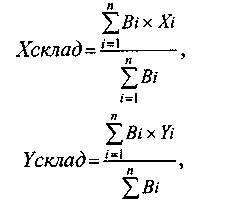 де В і –  вантажообіг і– го споживача;Хі, Уі– координати і – го споживача;N –  кількість споживачів.Розв'язання задачі розташування щодо відстані дає координати географічної точки, від якої сума відстаней до всіх пунктів попиту мінімальна. В основі цього підходу лежить припущення, що транспортні витрати є функцією виключно відстані. Тим самим передбачається, що варто мінімізувати сумарну відстань перевезень, і ми отримаємо оптимальне за витратами місце для складу. Головним недоліком цього підходу є нехтування вагою і часом.Застосування описаного методу має ще одне обмеження. На моделі відстань від пункту споживання матеріального потоку до розміщення розподільчого центру обчислюють за прямою. Через це модельований район повинен мати розвинуту мережу доріг, оскільки інакше буде порушено основний принцип –  принцип подібності моделі і модельованого об'єкта.Метод пробної точки. Дозволяє визначити оптимальне місце розташування розподільчого складу у випадку прямокутної конфігурації мережі автомобільних доріг на ділянці, яка обслуговується. Суть методу полягає у послідовній перевірці кожного відрізка ділянки, яка обслуговується.Пробною точкою відрізка називається будь– яка точка, що розташована на цьому відрізку і не належить до його кінців.Лівий вантажообіг пробної точки –  вантажообіг споживачів, розташованих на всій ділянці обслуговування ліворуч від цієї точки.Правий вантажообіг пробної точки –  вантажообіг споживачів, розташованих праворуч від неї.Ділянку обслуговування перевіряють, починаючи з крайнього лівого її кінця. Спочатку аналізують перший відрізок ділянки: на даному відрізку ставиться пробна точка і підраховується сума вантажообігів споживачів, які знаходяться ліворуч і праворуч від поставленої точки. Якщо вантажообіг споживачів, які знаходяться праворуч, більший, то перевіряють наступний відрізок. Якщо менший, то приймається рішення про розміщення складу на початку аналізованого відрізка.Перевірка пробних точок триває доти, поки не з'явиться точка, для якої сума вантажообігів споживачів з лівої сторони не перевищить суму вантажообігів споживачів із правої сторони. Рішення приймається про розміщення складу на початку цього відрізка, тобто ліворуч від пробної точки.Для визначення методом пробної точки оптимального вузла транспортної мережі прямокутної конфігурації, з метою розміщення в ньому розподільчого складу, варто нанести на карту району координатні осі, зорієнтовані паралельно до доріг. Визначивши координати споживачів, необхідно на кожній осі знайти методом пробної точки оптимальне місце розташування координати X і координати Y шуканого вузла. Тип посередникаОзнака класифікаціїДилерВід свого імені і за свій рахунокДистриб'юторВід чужого імені і за свій рахунокКомісіонерВід свого імені і за чужий рахунокАгент, брокерВід чужого імені і за чужий рахунок